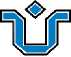 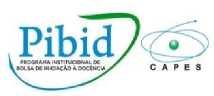 UNIRIOUNIVERSIDADE FEDERAL DO ESTADO DO RIO DE JANEIRO – UNIRIO
PRÓ-REITORIA DE GRADUAÇÃO - PROGRADPrograma Institucional de Bolsa de Iniciação à Docência – PIBIDEDITAL nº 03/2023 – BOLSAS DE SUPERVISÃO E CADASTRODE RESERVA(ÁREA FILOSOFIA)Resultado PreliminarRio de Janeiro, 04 de maio de 2023Comissão de SeleçãoCharles Feitosa  - SIAPE: 1183373Luzia Alice Ferreira de Moraes   - SIAPE: 1731302Luzia da Costa Tonon Martarelli – SIAPE 1491724InscritosResultado PreliminarSituaçãoFabíola Menezes de Araújo10,0APROVADA COM BOLSAFabiana Melo Sousa8,5APROVADA COM BOLSARODRIGO FERREIRA PIRES VOLZ8,3APROVADO COM BOLSA